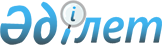 Қазақстан Республикасы Yкiметiнiң 2002 жылғы 2 қарашадағы N 1162 және 2003 жылғы 3 ақпандағы N 117 қаулыларына өзгерiстер енгiзу туралыҚазақстан Республикасы Үкіметінің 2003 жылғы 13 қарашадағы N 1137 қаулысы

      Қазақстан Республикасының Үкiметi қаулы етеді: 

      1. Қазақстан Республикасы Үкiметiнiң кейбiр шешiмдерiне мынадай өзгерiстер енгiзiлсiн: 

      1)  (Күші жойылды - ҚР Үкіметінің 2004.08.03. N 824 Қаулысымен) 

      2) "Қазақстан Республикасының Үкiметi заң жобалау жұмыстарының 2003 жылға арналған жоспары туралы" Қазақстан Республикасы Yкiметiнiң 2003 жылғы 3 ақпандағы N 117  қаулысында : 

      көрсетiлген қаулымен бекiтiлген Қазақстан Республикасының Үкiметi заң жобалау жұмыстарының 2003 жылға арналған жоспарында: 

      "Заң жобасының атауы" деген бағандағы реттiк нөмiрi 38-жолда "Қазақстан Республикасының кейбiр заң актiлерiне өндiрiс және тұтыну қалдықтары мәселелерi бойынша өзгерiстер мен толықтырулар енгiзу туралы" деген сөздер "Қоршаған ортаны қорғау туралы" Қазақстан Республикасының  Заңына өндіріс және тұтыну қалдықтары мәселелері бойынша өзгерістер мен толықтырулар енгізу туралы" деген сөздермен ауыстырылсын. 

      2. Осы қаулы қол қойылған күнінен бастап күшіне енеді.        Қазақстан Республикасының 

      Премьер-Министрі 
					© 2012. Қазақстан Республикасы Әділет министрлігінің «Қазақстан Республикасының Заңнама және құқықтық ақпарат институты» ШЖҚ РМК
				